CONTRATO ADMINISTRATIVO Nº. 091/2024PROCESSO NA MODALIDADE INEXIGIBILIDADE DE LICITAÇÃO N° 036/2024Aos 09 dias do mês de maio do ano de 2024, de um lado o Município de Minas do Leão, pessoa jurídica de direito público, inscrito no CNPJ sob o nº 91.900.381/0001-10, com sede na Rua Senador Salgado Filho, nº 86, bairro centro, cidade de Minas do Leão, Estado do Rio Grande do Sul, neste ato representado pela Prefeita Municipal, Sra. Silvia Maria Lasek Nunes, brasileira, maior, residente e domiciliada na Travessa Teodoro Machado da Silva, nº 87, Município de Minas do Leão, Estado do Rio Grande do Sul, portadora do CPF nº 459.681.010-91, doravante denominado simplesmente de CONTRATANTE e, de outro lado, a empresa BIOSYSTEMS COMERCIO E MANUTENÇÃO DE EQUIPAMENTOS MEDICO-HOSPITALARES LTDA, pessoa jurídica de direito privado, inscrita no CNPJ sob nº 03.257.932/0001-02, com sede na Rua Waldomiro Schapke, Nº 333, Bairro Partenon, na cidade de Porto Alegre – RS, CEP: 91.530-390, Estado do Rio Grande do Sul, neste ato representado pelo seu diretor, Sr. Andre Luis Schwarzer, brasileiro, divorciado, residente e domiciliado na Rua Fernando Ferrari, nº 188, bairro Kenedy, cidade de Horizontina, Estado do Rio Grande do Sul, portador do CPF nº 000.156.430-77, doravante denominado simplesmente CONTRATADA, celebram entre si o presente Contrato que será regido pelas cláusulas e condições que seguem. CLÁUSULA PRIMEIRA – DA FUNDAMENTAÇÃOO presente instrumento é fundamentado no procedimento realizado pela CONTRATANTE através da inexigibilidade de licitação nº 036/2024 e na proposta, conforme termos de homologação e de adjudicação datados de 09 de maio 2024, e se regerá pelas cláusulas aqui previstas, bem como pelas normas da Lei Federal nº 14.133/2021, suas alterações posteriores e demais dispositivos legais aplicáveisCLÁUSULA SEGUNDA – DO OBJETOO presente contrato tem por objeto a contratação de empresa especializada para prestação de manutenção corretiva de câmara fria modelo RVV 440D INDREL, através da Secretaria Municipal de Saúde, pela CONTRATADA, a serem executados, conforme o termo de referência do processo de da inexigibilidade de licitação processo nº 036/2024 e a proposta, que fazem parte integrante desse contrato, como se nele estivessem transcritos.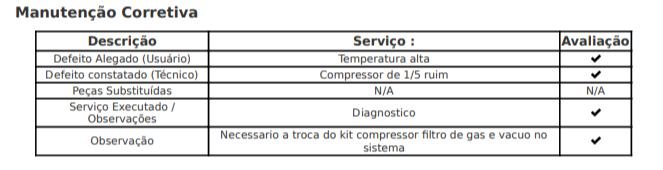 A manutenção do objeto desta licitação, deverá ser realizada na sala de vacinas na ESF CENTRO, de acordo com as solicitações da Secretaria Municipal de Saúde, do Município de Minas do Leão.A execução dos serviços de manutenção do equipamento consiste de:   • Manutenção corretiva e revisão geral;• Troca com kit completo de compressor;• Recarga de gás linha 4°C;• Troca de filtro.Será de total responsabilidade da empresa CONTRATADA a execução de serviços.CLÁUSULA TERCEIRA – DO PREÇOO preço a ser pago pela execução do objeto do presente contrato é de R$4.794,00 (quatro mil, setecentos e noventa e quatro reais), conforme consta na proposta da licitação, aceito pela CONTRATADA, entendido este como preço justo e suficiente para a total execução do presente objeto, conforme termo de referência em anexo a este processo.CLÁUSULA QUARTA – DAS CONDIÇÕES DE PAGAMENTOO pagamento será efetuado após a realização da prestação de serviço, mediante a apresentação de fatura e aprovação da fiscalização da CONTRATANTE. Parágrafo único. O pagamento correrá em até 10 (dez) dias a contar da apresentação de fatura aprovada. Se o término desse prazo coincidir com dia não útil, considerar-se-á como vencimento o primeiro dia útil imediatamente posterior.CLÁUSULA QUINTA – DOS PRAZOSO presente contrato terá vigência de 90 dias.Aplicam-se ao presente contrato os seguintes prazos:	I - O prazo para a execução dos serviços será de 10 (dez) dias. Os serviços deverão contar com garantia mínima de 01 (um) ano para peças e serviços realizados a partir da conclusão do mesmo.CLÁUSULA SEXTA – DO RECURSO FINANCEIROAs despesas do presente contrato correrão à conta da seguinte dotação orçamentária:0704.10.302.0027.2.052.000 – Manutenção e Conservação do Posto de Saúde.3.3.90.39.00.00.00 – Material de Consumo (1062)Recurso 1500Desdobramento 0040CLÁUSULA SÉTIMA – DA ATUALIZAÇÃO MONETÁRIAOcorrendo atraso no pagamento, os valores serão atualizados monetariamente tendo como indexador o IPCA ou o IGPM do período, e a CONTRATANTE compensará a CONTRATADA com juros de 0,5% ao mês calculados pró-rata dia, até o efetivo pagamento.CLÁUSULA OITAVA – DO REAJUSTAMENTO O reajustamento do valor relativo ao presente contrato ocorrerá através de:I – Reajustamento em sentido estrito, desde que ultrapassado o período mínimo de 1 (um) ano da data-base vinculada à data do orçamento estimado, tendo como indexador o IPCA ou o IGPM do período ou outro índice que vier a substituí-lo, o que for mais vantajoso para a Administração Pública.II – Repactuação no caso de regime de dedicação exclusiva de mão de obra ou de predominância de mão de obra, mediante demonstração analítica da variação dos custos, após o período mínimo de 1 (um) ano:a) Da data de apresentação da proposta para os custos decorrentes do mercado;b) Da celebração do acordo, da convenção coletiva ou do dissídio coletivo ao qual a proposta esteja vinculada para os custos de mão de obra.Parágrafo único. Em sendo solicitada a repactuação, a CONTRATANTE responderá ao pedido dentro do prazo máximo de 30 (trinta) dias contados da data do fornecimento da documentação que o instruiu.CLÁUSULA NONA – DO REEQUILÍBRIO ECONÔMICO-FINANCEIRODiante da ocorrência de fatos imprevisíveis ou previsíveis de consequências incalculáveis que venham a inviabilizar a execução do contrato nos termos inicialmente pactuados, será possível a alteração dos valores pactuados visando o restabelecimento do equilíbrio econômico-financeiro, mediante comprovação e respeitando a repartição objetiva de risco estabelecida.Parágrafo único. Em sendo solicitado o reequilíbrio econômico-financeiro, a CONTRATANTE responderá ao pedido dentro do prazo máximo de 30 (trinta) dias contados da data do fornecimento da documentação que o instruiu.CLÁUSULA DÉCIMA – DAS OBRIGAÇÕES DA CONTRATANTESão obrigações da CONTRATANTE:I - Efetuar o devido pagamento à CONTRATADA referente aos serviços executados, nos termos do presente instrumento;II - Dar à CONTRATADA as condições necessárias à regular execução do contrato;III – Determinar as providências necessárias quando os serviços não estiverem sendo realizados na forma estipulada no edital e no presente contrato, sem prejuízo da aplicação das sanções pertinentes, quando for o caso;IV - Designar servidor pertencente ao quadro da CONTRATANTE, para ser responsável pelo acompanhamento e fiscalização da execução dos serviços objeto desse contrato.CLÁUSULA DÉCIMA PRIMEIRA – DAS OBRIGAÇÕES DA CONTRATADASão obrigações da CONTRATADA:I – Executar a os serviços observando fielmente as disposições contidas em contrato, bem como nos termos da sua proposta;II - Indicar preposto para ser seu representante durante a execução do presente contrato;III - Responsabilizar-se por todos os ônus e tributos, emolumentos, honorários ou despesas incidentes sobre os serviços contratados, bem como por cumprir todas as obrigações trabalhistas, previdenciárias e acidentárias relativas aos funcionários que empregar para a execução dos serviços, inclusive as decorrentes de convenções, acordos ou dissídios coletivos;IV - Manter durante a execução do contrato, em compatibilidade com as obrigações assumidas, todas as condições de habilitação e qualificação exigidas na licitação;V – Cumprir as exigências de reserva de cargos prevista em lei, bem como em outras normas específicas, para pessoa com deficiência, para reabilitado da Previdência Social e para aprendiz;VI - Observar durante a execução do contrato as normas técnicas aplicáveis à execução dos serviços, visando sua perfeita execução.VII - Zelar pelo cumprimento, por parte de seus empregados, das normas do Ministério do Trabalho, cabendo à CONTRATADA o fornecimento de equipamentos de proteção individual (EPI);VIII - Responsabilizar-se por todos os danos causados por seus funcionários à CONTRATANTE e/ou terceiros, decorrentes de culpa ou dolo, devidamente apurados mediante processo administrativo, quando da execução dos serviços;IX - Reparar e/ou corrigir, às suas expensas, os serviços efetuados em que se verificar vícios, defeitos ou incorreções resultantes da execução do serviço contratado;X - Parágrafo único. Executar as obrigações assumidas no presente contrato por seus próprios meios, não sendo admitida a subcontratação não prevista em edital e em contrato.CLÁUSULA DÉCIMA SEGUNDA – DA GESTÃO DO CONTRATOI - A execução do contrato deverá ser acompanhada e fiscalizada pela Sra. Jociane Barazzetti Puchpon, Chefe de Enfermagem;II – Dentre as responsabilidades da fiscal está a necessidade de anotar, em registro próprio, todas as ocorrências relacionadas à execução do contrato, determinando o que for necessário para a regularização das faltas ou dos defeitos observados.CLÁUSULA DÉCIMA TERCEIRA – DO RECEBIMENTO DO OBJETOO objeto do presente contrato será recebido:I – Provisoriamente pelo responsável designado pela CONTRATANTE para acompanhamento e fiscalização dos serviços, mediante termo circunstanciado, após verificado o cumprimento das exigências de caráter técnico. O recebimento provisório deverá ocorrer em até 10 (dez) dias da notificação da CONTRATADA acerca do término do serviço;II - Definitivamente por servidor ou comissão designada pela autoridade competente, mediante assinatura de termo circunstanciado comprovando o atendimento das exigências contratuais. O recebimento definitivo ocorrerá depois de transcorrido o prazo de 10 (dez) dias do recebimento provisório.Parágrafo único. O recebimento provisório ou definitivo não eximirá a CONTRATADA de eventual responsabilização em âmbito civil pela perfeita execução do contrato.CLÁUSULA DÉCIMA QUARTA – DAS PENALIDADES14.1. Comete infração administrativa, nos termos da Lei nº 14.133/2021, o CONTRATADO que:I – der causa à inexecução parcial do contrato;II – der causa à inexecução parcial do contrato que cause grave dano à Administração ou ao funcionamento dos serviços públicos ou ao interesse coletivo;III – der causa à inexecução total do contrato;IV – não celebrar o contrato ou não entregar a documentação exigida para a contratação, quando convocado dentro do prazo de validade de sua proposta;V – ensejar o retardamento da execução ou da entrega do objeto da contratação sem motivo justificado; VI – apresentar documentação falsa ou prestar declaração falsa durante a execução do contrato; VII – praticar ato fraudulento na execução do contrato;VIII – comportar-se de modo inidôneo ou cometer fraude de qualquer natureza;IX – praticar ato lesivo previsto no artigo 5º da Lei n.º 12.846/2013.14.2. Serão aplicadas ao CONTRATADO que incorrer nas infrações acima descritas as seguintes sanções:I) Advertência, quando o CONTRATADO der causa à inexecução parcial do contrato, sempre que não se justificar a imposição de penalidade mais grave (artigo 156, §2º, da Lei nº 14.133/ 2021);II) Impedimento de licitar e contratar, quando praticadas as condutas descritas nos incisos II, III e IV do subitem acima deste contrato, sempre que não se justificar a imposição de penalidade mais grave (artigo 156, § 4º, da Lei nº 14.133/2021);III) Declaração de inidoneidade para licitar e contratar, quando praticadas as condutas descritas nas alíneas “e”, “f”, “g” e “h” do subitem acima deste contrato, bem como nas alíneas “b”, “c” e “d”, que justifiquem a imposição de penalidade mais grave (artigo 156, §5º, da Lei nº 14.133/ 2021);IV) Multa diária de 0,1% (um décimo por cento), para cada dia de atraso, pelo não comparecimento para assinatura do contrato, ou pelo atraso injustificado na entrega de itens ou na execução de serviços, incidente sobre o valor total do contrato;V) Multa de 10% (dez por cento) sobre o valor total do contrato nos demais casos.14.3. A aplicação das sanções previstas neste contrato não exclui, em hipótese alguma, a obrigação de reparação integral do dano causado ao CONTRATANTE (artigo 156, §9º, da Lei nº 14.133/2021)14.4. Todas as sanções previstas neste contrato poderão ser aplicadas cumulativamente com a multa (artigo 156, §7º, da Lei nº 14.133/2021).14.4.1. Antes da aplicação da multa será facultada a defesa do interessado no prazo de 15 (quinze) dias úteis, contado da data de sua intimação (artigo 157, da Lei nº 14.133/ 2021)14.5. Se a multa aplicada e as indenizações cabíveis forem superiores ao valor do pagamento eventualmente devido pelo CONTRATANTE ao CONTRATADO, além da perda desse valor, a diferença será descontada da garantia prestada ou será cobrada judicialmente (artigo 156, §8º, da Lei nº 14.133/2021).14.6. Previamente ao encaminhamento à cobrança judicial, a multa poderá ser recolhida administrativamente no prazo máximo de 15 (quinze) dias, a contar da data do recebimento da comunicação enviada pela autoridade competente.14.7. A aplicação das sanções realizar-se-á em processo administrativo que assegure o contraditório e a ampla defesa ao CONTRATADO, observando-se o procedimento previsto no caput e parágrafos do artigo 158 da Lei nº 14.133/2021, para as penalidades de impedimento de licitar e contratar e de declaração de inidoneidade para licitar ou contratar.14.8. Na aplicação das sanções serão considerados (artigo 156, §1º, da Lei nº 14.133/2021):a) a natureza e a gravidade da infração cometida;b) as peculiaridades do caso concreto;c) as circunstâncias agravantes ou atenuantes;d) os danos que dela provierem para o CONTRATANTE;e) a implantação ou o aperfeiçoamento de programa de integridade, conforme normas e orientações dos órgãos de controle.14.9. Os atos previstos como infrações administrativas na Lei nº 14.133/2021, ou em outras leis de licitações e contratos da Administração Pública que também sejam tipificados como atos lesivos na Lei nº 12.846/2013, serão apurados e julgados conjuntamente, nos mesmos autos, observados o rito procedimental e autoridade competente definidos na referida Lei (artigo 159).14.10. A personalidade jurídica do CONTRATADO poderá ser desconsiderada sempre que utilizada com abuso do direito para facilitar, encobrir ou dissimular a prática dos atos ilícitos previstos neste CONTRATADO ou para provocar confusão patrimonial, e, nesse caso, todos os efeitos das sanções aplicadas à pessoa jurídica serão estendidos aos seus administradores e sócios com poderes de administração, à pessoa jurídica sucessora ou à empresa do mesmo ramo com relação de coligação ou controle, de fato ou de direito, com o CONTRATADO, observados, em todos os casos, o contraditório, a ampla defesa e a obrigatoriedade de análise jurídica prévia (artigo 160 da Lei nº 14.133/2021).14.11. O CONTRATANTE deverá, no prazo máximo de 15 (quinze) dias úteis, contado da data de aplicação da sanção, informar e manter atualizados os dados relativos às sanções por ela aplicadas, para fins de publicidade no Cadastro Nacional de Empresas Inidôneas e Suspensas (Ceis) e no Cadastro Nacional de Empresas Punidas (Cnep) (artigo 161, da Lei nº 14.133/2021).14.12. As sanções de impedimento de licitar e contratar e declaração de inidoneidade para licitar ou contratar são passíveis de reabilitação na forma do artigo 163 da Lei nº 14.133/2021.CLÁUSULA DÉCIMA QUINTA – DA RESCISÃO As hipóteses que constituem motivo para rescisão contratual estão elencadas no art. 137 da Lei nº 14.133/2021, que poderão se dar, após assegurados o contraditório e a ampla defesa à CONTRATADA, por:I – Ato unilateral e escrito da CONTRATANTE, exceto nos casos em que esta tenha dado causa à extinção;II – Consensual, desde que haja interesse e seja conveniente para a CONTRATANTE;III – Por decisão arbitral ou judicial.CLÁUSULA DÉCIMA SEXTA – DO FOROAs partes elegem o foro da Comarca de Butiá, para dirimir quaisquer questões relacionadas ao presente contrato.E, por estarem justos e contratados, firmam o presente instrumento em duas vias de igual teor e forma.FABIELI DOS SANTOS DA LUZ 	                         	       SILVIA MARIA LASEK NUNES                                                                                   Procuradora Municipal			                           Prefeita Municipal     OAB/RS 121.515BIOSYSTEMS COMERCIO E MANUTENÇÃO DE EQUIPAMENTOS MEDICO-HOSPITALARES LTDA TESTEMUNHAS:___________________________________       ____________________________________